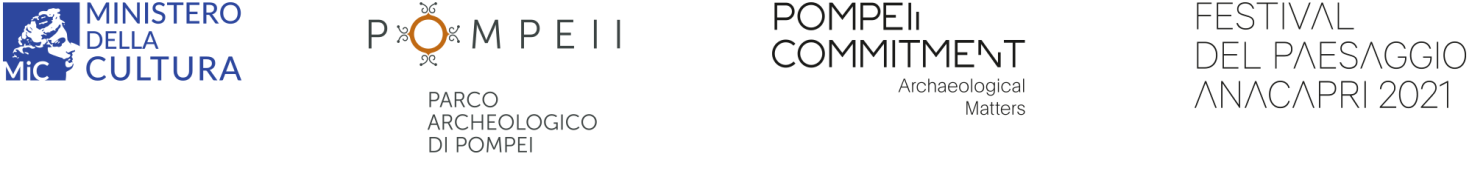 LA CASA DEL TRICLINIO ALL’APERTO (II, 9, 5)Nata dalla fusione di più nuclei indipendenti, questa modesta abitazione di via di Nocera, alle spalle della Palestra Grande, presenta un impianto planimetrico condizionato dalla ristrettezza degli spazi: tre ambienti ed un piccolo giardino, sono disposti in successione sul lato di un corridoio di passaggio che immette in un peristilio a due bracci, dal quale si accede ad altri due vani.Del piano superiore si è ricostruita il balcone aggettante (maeniano) che, con la sua balaustra in tufelli, si affacciava sull’ingresso principale della casa. Agli angusti spazi abitativi si contrappone la vasta area a giardino posta a nord – oggi, come in antico, piantata a vigneto– accessibile direttamente da un ingresso secondario. Tra il verde dei vitigni è ubicato il grazioso triclinio che da il nome alla casa, abbellito da due fontane a nicchia rivestite da mosaici in pasta vitrea, pomici e conchiglie.Il complesso, accessibile anche da via della Palestra, doveva costituire una sorta di osteria a giardino, ad uso dei frequentatori del vicino anfiteatro.